UMW/AZ/PN–120/20  		                                                                      Wrocław, 17.11.2020 r.Odpowiedzi (1) na pytania WykonawcówNAZWA POSTĘPOWANIA  Dostawa sprzętu laboratoryjnego na potrzeby jednostek Uniwersytetu Medycznego we Wrocławiu.Część 6Chłodziarka laboratoryjna na potrzeby Katedry i Zakładu Podstaw Nauk MedycznychZamawiający niniejszym odpowiada na pytania dotyczące Specyfikacji Istotnych Warunków Zamówienia (dalej Siwz), zadane przez Wykonawcę. Czy Zamawiający dopuści urządzenie o pojemności 130 l?Czy Zamawiający dopuści urządzenie z obudową wykonaną zarówno wewnątrz jak i zewnątrz ze stali nierdzewnej 18/10 AISI 304?Czy Zamawiający dopuści urządzenie z wyświetlaczem o wielkości 3,5"?Czy Zamawiający dopuści urządzenie z otworem do wprowadzania czujnika o śr. 45 mm?Zamawiający zmienia pojemność urządzenia na min. 150l, jednocześnie nie dopuszcza mniejszego urządzenia.Zamawiający dodaje zapis: lub ze stali nierdzewnej 18/10 AISI 304. Zamawiający nie dopuszcza urządzenia z wyświetlaczem o wielkości 3,5”, ponieważ to stanowczo za mało do pracy z ekranem.Zamawiający dopuszcza otwór o średnicy 30-45mm.Część 7Komora laminarna II klasy bezpieczeństwa mikrobiologicznego do pracy z cytostatykami na potrzeby Katedry Morfologii i Embriologii Człowieka, Zakładu Badań UltrastrukturalnychPunkt 25, części nr 7, załącznika nr 2 do SIWZ, zamawiający wymaga „Wszystkie funkcje komory laminarnej uruchamiane za pomocą niezależnych przycisków membranowych opatrzonych czytelnymi piktogramami, na frontowej części komory laminarnej”. Czy Zamawiający dopuści do postepowania urządzenie sterowane za pomocą 7 calowego, kolorowego ekranu dotykowego umieszczonego na frontowej części komory laminarnej, ponad oknem frontowym, kontrolujący wszystkie funkcje komory, umożliwiający śledzenie informacji przez użytkownika bez wstawiania z krzesła?Tak, Zamawiający dopuszcza do postepowania urządzenie sterowane za pomocą
co najmniej 7 calowego, kolorowego ekranu dotykowego umieszczonego na frontowej części komory laminarnej, ponad oknem frontowym, kontrolującego wszystkie funkcje komory, umożliwiającego śledzenie informacji przez użytkownika bez wstawiania z krzesła.Zamawiający informuje, że zamieszcza na stronie internetowej www.umed.wroc.pl skorygowany Siwz. Zmiany zaznaczone są kolorem niebieskim. Z dokumentów należy korzystać w obecnie zamieszczanej wersji.Z upoważnienia Rektora Kanclerz UMWmgr Patryk Hebrowski 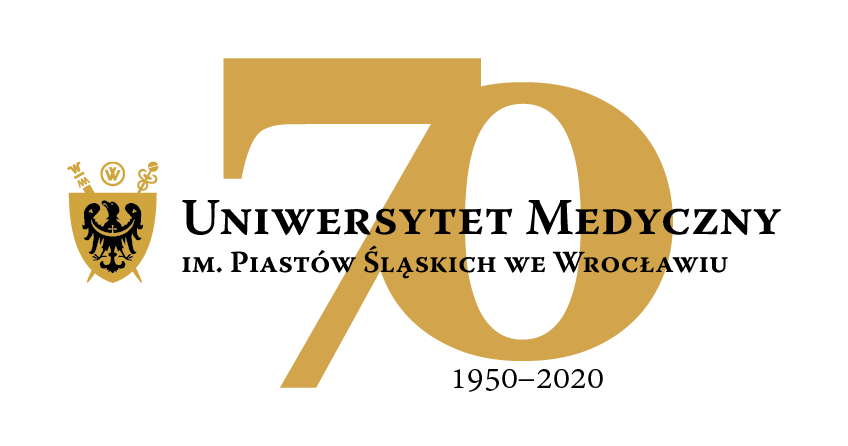 50-367 Wrocław, Wybrzeże L. Pasteura 1Dział Zamówień Publicznych UMWUl. Marcinkowskiego 2-6, 50-345 Wrocławfax 71 / 784-00-45e-mail: edyta.szyjkowska@umed.wroc.pl 50-367 Wrocław, Wybrzeże L. Pasteura 1Dział Zamówień Publicznych UMWUl. Marcinkowskiego 2-6, 50-345 Wrocławfax 71 / 784-00-45e-mail: edyta.szyjkowska@umed.wroc.pl 